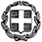 ΘΕΜΑ: «Προκήρυξη εκδήλωσης ενδιαφέροντος για εκδρομή του 2ου Γυμνασίου Γέρακα στο Γεωπάρκο Χελμού-Βουραϊκού»Γραπτή πιστοποίηση ότι το ταξιδιωτικό γραφείο έχει στη διάθεση του τα απαιτούμενα δωμάτια για τη διαμονή μαθητών και καθηγητών του σχολείου μας στα προτεινόμενα ξενοδοχεία, στις συγκεκριμένες ημερομηνίες.Συνοδός του Γραφείου καθ’ όλη τη διάρκεια της εκδρομής, από το χώρο του σχολείου μέχρι και την επιστροφή σε αυτό.Υ.Δ. ότι το ταξιδιωτικό γραφείο διαθέτει ειδικό σήμα  και πληροί τις νόμιμες προϋποθέσεις λειτουργίας. Προσκόμιση  ασφαλιστικής ενημερότητας.Ασφάλιση Ευθύνης Διοργανωτή με κάλυψη των εξόδων σε περίπτωση ατυχήματος ή ασθενείας.Θα γίνονται δεκτές για αξιολόγηση ΜΟΝΟΝ οι γραπτές προσφορές που πληρούν επακριβώς και απόλυτα τα παραπάνω ζητούμενα με όλες τις προδιαγραφές.Όλες οι προσφορές θα πρέπει να αποστέλλονται σε κλειστό φάκελο και όχι με ηλεκτρονικό ταχυδρομείο.Ζητείται η τελική συνολική τιμή της εκπαιδευτικής εκδρομής, σύμφωνα με τις παραπάνω ζητούμενες υπηρεσίες καθώς και η τελική τιμή ανά μαθητή.Στις τιμές θα συμπεριλαμβάνεται Φ.Π.Α., φόροι κλπ.Επιπλέον στοιχεία:Το σχολείο πριν την ολοκλήρωση του διαγωνισμού, διατηρεί το δικαίωμα να ζητήσει όλα τα πιστοποιητικά καταλληλότητας των πούλμαν που θα χρησιμοποιηθούν στην εκδρομή καθώς επίσης και τις κρατήσεις των δωματίων στα προτεινόμενα ξενοδοχεία. Θα ζητηθεί άδεια λειτουργίας των ξενοδοχείων, και καθετί άλλο που δεσμεύει την ασφαλή διαμονή και μετακίνηση.Στα κριτήρια επιλογής θα συνεκτιμηθούν: Η ποιότητα και η ασφάλεια των προτεινόμενων ξενοδοχείων, η εμπειρία και η αξιοπιστία του διοργανωτή, οι προσφερόμενες υπηρεσίες και κάθε τι που βοηθά στην επιτυχή διοργάνωση και υλοποίηση της εκδρομής (η επιλογή πρακτορείου δεν θα γίνει κατ’ ανάγκη με όρους μειοδοτικού διαγωνισμού).Φάκελοι που δεν θα πληρούν με ακρίβεια τις ως άνω προδιαγραφές, δεν θα ληφθούν υπόψη.                                                                                                                                                                           Η Δ/ντριαΚΥΡΙΑΚΗ ΠΕΡΤΣΙΝΙΔΟΥ                                                                                                                                                                       ΠΛΗΡΟΦΟΡΙΚΟΣ ΠΕ86ΕΛΛΗΝΙΚΗ ΔΗΜΟΚΡΑΤΙΑΥΠΟΥΡΓΕΙΟ ΠΑΙΔΕΙΑΣΚΑΙ ΘΡΗΣΚΕΥΜΑΤΩΝ2ο Γυμνάσιο ΓέρακαΑνακρέοντα & Αριστογείτονα 8 15344 Γέρακας ΑττικήςΠΕΡΙΦΕΡΕΙΑΚΗ Δ/ΝΣΗ Π.Ε. ΚΑΙ Δ.Ε. ΑΤΤΙΚΗΣΔΙΕΥΘΥΝΣΗ ΔΕΥΤΕΡΟΒΑΘΜΙΑΣ ΕΚΠΑΙΔΕΥΣΗΣΑΝΑΤΟΛΙΚΗΣ ΑΤΤΙΚΗΣΗμερομηνία 9-3-2022Αρ. Πρ. 1271ΣΧΟΛΕΙΟ2ο ΓΥΜΝΑΣΙΟ ΓΕΡΑΚΑ2ΠΡΟΟΡΙΣΜΟΣ/ΟΙ-ΗΜΕΡΟΜΗΝΙΑ ΑΝΑΧΩΡΗΣΗΣ ΚΑΙ ΕΠΙΣΤΡΟΦΗΣΓεωπάρκο Χελμού-Βουραϊκού - ΚαλάβρυταΑναχώρηση Τετάρτη 13-04-2022, Επιστροφή Σάββατο 16-04- 2022(3 διανυκτερεύσεις σε ξενοδοχείο 4* στα Καλάβρυτα)3ΠΡΟΒΛΕΠΟΜΕΝΟΣ ΑΡΙΘΜΟΣ ΣΥΜΜΕΤΕΧΟΝΤΩΝ(ΜΑΘΗΤΕΣ-ΚΑΘΗΓΗΤΕΣ)100-105 μαθητές,  και 6 συνοδοί καθηγητές4ΜΕΤΑΦΟΡΙΚΟ ΜΕΣΟ/Α-ΠΡΟΣΘΕΤΕΣ ΠΡΟΔΙΑΓΡΑΦΕΣΜεταφορές, εκδρομές με κλιματιζόμενα πούλμαν στην αποκλειστική διάθεση του σχολείου μας σε όλη τη διάρκεια της εκδρομής. Τα λεωφορεία να διαθέτουν όλες τις προβλεπόμενες από την κείμενη ελληνική νομοθεσία προδιαγραφές (έγγραφα καταλληλότητας των οχημάτων, επαγγελματική άδεια οδήγησης, ελαστικά σε καλή κατάσταση κ.λ.π.) καθώς και τις προϋποθέσεις ασφαλείας για μετακίνηση μαθητών (ζώνες ασφαλείας, έμπειρους οδηγούς κ.λπ.)5ΚΑΤΗΓΟΡΙΑ ΚΑΤΑΛΥΜΑΤΟΣ-ΠΡΟΣΘΕΤΕΣ ΠΡΟΔΙΑΓΡΑΦΕΣ(ΜΟΝΟΚΛΙΝΑ/ΔΙΚΛΙΝΑ/ΤΡΙΚΛΙΝΑ-ΠΡΩΙΝΟ Ή ΗΜΙΔΙΑΤΡΟΦΗ)Τρεις (3) διανυκτερεύσεις σε ξενοδοχείο 4* με ημιδιατροφή (πρωινό και δείπνο) στα Καλάβρυτα. Τα δωμάτια να βρίσκονται συγκεντρωμένα και να υπάρχει προσωπικό ασφαλείας. Διαμονή των μαθητών σε τρίκλινα και τετράκλινα δωμάτια και για τους συνοδούς εκπαιδευτικούς μονόκλινα.6ΛΟΙΠΕΣ ΥΠΗΡΕΣΙΕΣ (ΠΡΟΓΡΑΜΜΑ, ΠΑΡΑΚΟΛΟΥΘΗΣΗ ΕΚΔΗΛΩΣΕΩΝ, ΕΠΙΣΚΕΨΗ ΧΩΡΩΝ, ΓΕΥΜΑΤΑ κ.τ.λ.))Επισκέψεις - ξεναγήσεις σύμφωνα με το πρόγραμμα της εκδρομής (Αγ. Λαύρα, Μέγα Σπήλαιο, Μνημείο Ολοκαυτώματος). Το τελικό πρόγραμμα θα διαμορφωθεί  με τους υπεύθυνους καθηγητές. Συνοδός του γραφείου σε όλη τη διάρκεια της εκδρομής.7ΥΠΟΧΡΕΩΤΙΚΗ ΑΣΦΑΛΙΣΗ ΕΥΘΥΝΗΣ ΔΙΟΡΓΑΝΩΤΗ(ΜΟΝΟ ΕΑΝ ΠΡΟΚΕΙΤΑΙ ΓΙΑ ΠΟΛΥΗΜΕΡΗ ΕΚΔΡΟΜΗ)ΝΑΙΥποχρεωτική κατάθεση Ασφαλιστικής ενημερότητας σε ισχύ και υποβολή υπεύθυνης δήλωσης ότι το ταξιδιωτικό γραφείο διαθέτει το ειδικό σήμα λειτουργίας του ΕΟΤ σε ισχύ.8ΠΡΟΣΘΕΤΗ ΠΡΟΑΙΡΕΤΙΚΗ ΑΣΦΑΛΙΣΗ ΚΑΛΥΨΗΣΕΞΟΔΩΝ ΣΕ ΠΕΡΙΠΤΩΣΗ ΑΤΥΧΗΜΑΤΟΣ  Ή ΑΣΘΕΝΕΙΑΣ ΝΑΙΣυμβόλαιο ομαδικής και ατομικής ασφάλισης όλων των μετακινούμενων μαθητών και εκπαιδευτικών (να επισυνάπτεται αναλυτικός πίνακας υποχρεωτικά στη προσφορά σας.)Διασφάλιση πλήρους ιατροφαρμακευτικής περίθαλψης μαθητών και καθηγητών.9ΤΕΛΙΚΗ ΣΥΝΟΛΙΚΗ ΤΙΜΗ ΟΡΓΑΝΩΜΕΝΟΥ ΤΑΞΙΔΙΟΥ(ΣΥΜΠΕΡΙΛΑΜΒΑΝΟΜΕΝΟΥ Φ.Π.Α.)ΝΑΙ10ΕΠΙΒΑΡΥΝΣΗ ΑΝΑ ΜΑΘΗΤΗ (ΣΥΜΠΕΡΙΛΑΜΒΑΝΟΜΕΝΟΥ Φ.Π.Α.)ΝΑΙ(Ατομική απόδειξη σε κάθε μαθητή)11ΚΑΤΑΛΗΚΤΙΚΗ ΗΜΕΡΟΜΗΝΙΑ ΚΑΙ ΩΡΑ ΥΠΟΒΟΛΗΣ ΠΡΟΣΦΟΡΑΣΔευτέρα 14 – 3 – 2022, ώρα 12:00 στο γραφείο της Δ/ντριας12ΗΜΕΡΟΜΗΝΙΑ ΚΑΙ ΩΡΑ ΑΝΟΙΓΜΑΤΟΣ ΠΡΟΣΦΟΡΩΝΔευτέρα 14 – 3 – 2022, ώρα 13:00 στο γραφείο της Δ/ντριας